Year 3 – Independent/Home Learning TasksWednesday 13th January 2021Today’s learning tasks!Today’s learning tasks!Today’s learning tasks!Live Lessons (via Teams)Live Lessons (via Teams)Live Lessons (via Teams)English: We look forward to you joining us for English at: 9:15 or 9:45amFollow up activity after lesson: Write a character description of Arthur from ‘Arthur and the Gold Rope.’Bronze – Draw a picture of Arthur and write someadjectives to describe himSilver - Draw a picture of Arthur and describe his internal and external characteristicsGold - Write a paragraph (correctly punctuted describingArthur. Refer to internal and external characteristics. Draw him!Maths: We look forward to you joining us for maths at: 10:15 or 10:45amFollow-up activity after lesson:Place Value – Representing Numbers – Resource on website – No need to print all!Bronze: Page 1 and 2Representing 2 and some 3 digit numbersSilver: Page 3 and 4 – 3 digit numbersGold: Pages 5 and 6 – 4 digit numbers.How about representing 4 digit numbers as an extra challenge?Art: We look forward to you joining us at: 1:15 or 1:45pmFollow-up activity after lesson:Research Henri Rousseau and look at some of his painting.Answer the following questions:What did he like painting?What colours did he use?What can you see in his pictures?What do you like or dislike about his paintings?How do his paintings make you feel?SpellingsReadingBe ActiveThese are your spellings! Test Friday!Group 1thought, through, weight, woman, womenorGroup 2after, again, any, bath, beautifulPlease read today for at least 10 minutes.Book Review – Give your book marks out of 10 and explain why.Yoga – Find a quiet spot (ha!) and an online yoga video and enjoy. Namaste Other Curriculum LearningOther Curriculum LearningOther Curriculum LearningTopic: Rainforest – How is your diorama looking? Work on it a bit more today!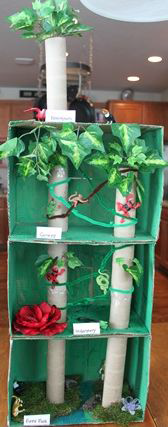 Don’t forget to label the layers of the rainforest – (forest floor, understory, canopy and Emergent). This activity may take you a few days to complete. Enjoy painting your diorama and adding some animals in the correct layer!Well Being Wednesday!– Time to focus on your well-being! Relax and feel good. The yoga from the ‘Be Active’ section above is ideal for this! CBBC Programmes Today:Art – 11:05 – Art NinjaScience - 11:35 – Operation Ouch! What makes you go yuck! We’re sure this programme will fit nicely into learning about your digestive system! Topic: Rainforest – How is your diorama looking? Work on it a bit more today!Don’t forget to label the layers of the rainforest – (forest floor, understory, canopy and Emergent). This activity may take you a few days to complete. Enjoy painting your diorama and adding some animals in the correct layer!Well Being Wednesday!– Time to focus on your well-being! Relax and feel good. The yoga from the ‘Be Active’ section above is ideal for this! CBBC Programmes Today:Art – 11:05 – Art NinjaScience - 11:35 – Operation Ouch! What makes you go yuck! We’re sure this programme will fit nicely into learning about your digestive system! Topic: Rainforest – How is your diorama looking? Work on it a bit more today!Don’t forget to label the layers of the rainforest – (forest floor, understory, canopy and Emergent). This activity may take you a few days to complete. Enjoy painting your diorama and adding some animals in the correct layer!Well Being Wednesday!– Time to focus on your well-being! Relax and feel good. The yoga from the ‘Be Active’ section above is ideal for this! CBBC Programmes Today:Art – 11:05 – Art NinjaScience - 11:35 – Operation Ouch! What makes you go yuck! We’re sure this programme will fit nicely into learning about your digestive system! Useful Websites for extra learningUseful Websites for extra learningUseful Websites for extra learningBBC Bitesize have daily lessons in all areas of the curriculum.  https://www.bbc.co.uk/bitesize  Maths – https://www.topmarks.co.uk Reading - https://www.booktrust.org.uk/Books-and-reading/have-some-fun/storybooks-and-games/  Writing – www.pobble365.com Internet Safety: https://www.thinkuknow.co.uk  Computing – https://www.ictgames.com Well-Being https://www.activenorfolk.org/active-at-home-kidsBBC Bitesize have daily lessons in all areas of the curriculum.  https://www.bbc.co.uk/bitesize  Maths – https://www.topmarks.co.uk Reading - https://www.booktrust.org.uk/Books-and-reading/have-some-fun/storybooks-and-games/  Writing – www.pobble365.com Internet Safety: https://www.thinkuknow.co.uk  Computing – https://www.ictgames.com Well-Being https://www.activenorfolk.org/active-at-home-kidsBBC Bitesize have daily lessons in all areas of the curriculum.  https://www.bbc.co.uk/bitesize  Maths – https://www.topmarks.co.uk Reading - https://www.booktrust.org.uk/Books-and-reading/have-some-fun/storybooks-and-games/  Writing – www.pobble365.com Internet Safety: https://www.thinkuknow.co.uk  Computing – https://www.ictgames.com Well-Being https://www.activenorfolk.org/active-at-home-kidsTeacher Contact details for any queries and emailing work!Teacher Contact details for any queries and emailing work!Teacher Contact details for any queries and emailing work!kfaulkner@attleboroughprimary.org.ukabarker@attleboroughprimary.org.ukcthelwell@attleboroughprimary.org.ukathompson@attleboroughprimary.org.uk kfaulkner@attleboroughprimary.org.ukabarker@attleboroughprimary.org.ukcthelwell@attleboroughprimary.org.ukathompson@attleboroughprimary.org.uk kfaulkner@attleboroughprimary.org.ukabarker@attleboroughprimary.org.ukcthelwell@attleboroughprimary.org.ukathompson@attleboroughprimary.org.uk 